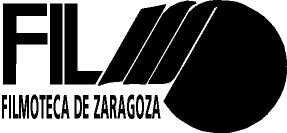 16 – 26 Octubre  2019MUJERES EN EL ARTE CONTEMPORÁNEO (PMAC)CINE POLSKA: MUESTRA DE CINE POLACONETFLIX CINEMA PARADISO – TENDENCIAS MUSICALES VISTAS A TRAVÉS DEL CINE.16 – 26 Octubre  2019MUJERES EN EL ARTE CONTEMPORÁNEO (PMAC)CINE POLSKA: MUESTRA DE CINE POLACONETFLIX CINEMA PARADISO – TENDENCIAS MUSICALES VISTAS A TRAVÉS DEL CINE.16 – 26 Octubre  2019MUJERES EN EL ARTE CONTEMPORÁNEO (PMAC)CINE POLSKA: MUESTRA DE CINE POLACONETFLIX CINEMA PARADISO – TENDENCIAS MUSICALES VISTAS A TRAVÉS DEL CINE.16 – 26 Octubre  2019MUJERES EN EL ARTE CONTEMPORÁNEO (PMAC)CINE POLSKA: MUESTRA DE CINE POLACONETFLIX CINEMA PARADISO – TENDENCIAS MUSICALES VISTAS A TRAVÉS DEL CINE.16 – 26 Octubre  2019MUJERES EN EL ARTE CONTEMPORÁNEO (PMAC)CINE POLSKA: MUESTRA DE CINE POLACONETFLIX CINEMA PARADISO – TENDENCIAS MUSICALES VISTAS A TRAVÉS DEL CINE.16 – 26 Octubre  2019MUJERES EN EL ARTE CONTEMPORÁNEO (PMAC)CINE POLSKA: MUESTRA DE CINE POLACONETFLIX CINEMA PARADISO – TENDENCIAS MUSICALES VISTAS A TRAVÉS DEL CINE.16 – 26 Octubre  2019MUJERES EN EL ARTE CONTEMPORÁNEO (PMAC)CINE POLSKA: MUESTRA DE CINE POLACONETFLIX CINEMA PARADISO – TENDENCIAS MUSICALES VISTAS A TRAVÉS DEL CINE. www.filmotecazaragoza.comPalacio de los Morlanes. Pza. San Carlos 4. 50001 Zaragoza. E-mail: filmoteca@pmaei.es  Tels. 976721853 y 976721854. Fax 976398740 www.filmotecazaragoza.comPalacio de los Morlanes. Pza. San Carlos 4. 50001 Zaragoza. E-mail: filmoteca@pmaei.es  Tels. 976721853 y 976721854. Fax 976398740 www.filmotecazaragoza.comPalacio de los Morlanes. Pza. San Carlos 4. 50001 Zaragoza. E-mail: filmoteca@pmaei.es  Tels. 976721853 y 976721854. Fax 976398740 www.filmotecazaragoza.comPalacio de los Morlanes. Pza. San Carlos 4. 50001 Zaragoza. E-mail: filmoteca@pmaei.es  Tels. 976721853 y 976721854. Fax 976398740 www.filmotecazaragoza.comPalacio de los Morlanes. Pza. San Carlos 4. 50001 Zaragoza. E-mail: filmoteca@pmaei.es  Tels. 976721853 y 976721854. Fax 976398740 www.filmotecazaragoza.comPalacio de los Morlanes. Pza. San Carlos 4. 50001 Zaragoza. E-mail: filmoteca@pmaei.es  Tels. 976721853 y 976721854. Fax 976398740 www.filmotecazaragoza.comPalacio de los Morlanes. Pza. San Carlos 4. 50001 Zaragoza. E-mail: filmoteca@pmaei.es  Tels. 976721853 y 976721854. Fax 976398740 www.filmotecazaragoza.comPalacio de los Morlanes. Pza. San Carlos 4. 50001 Zaragoza. E-mail: filmoteca@pmaei.es  Tels. 976721853 y 976721854. Fax 976398740 www.filmotecazaragoza.comPalacio de los Morlanes. Pza. San Carlos 4. 50001 Zaragoza. E-mail: filmoteca@pmaei.es  Tels. 976721853 y 976721854. Fax 976398740 www.filmotecazaragoza.comPalacio de los Morlanes. Pza. San Carlos 4. 50001 Zaragoza. E-mail: filmoteca@pmaei.es  Tels. 976721853 y 976721854. Fax 976398740                                                                                            MIÉRCOLES 16                                                                                            MIÉRCOLES 16                                                                                            MIÉRCOLES 16                                                                                            MIÉRCOLES 16                                                                                            MIÉRCOLES 16                                                                                            MIÉRCOLES 16                                                                                            MIÉRCOLES 16                                                                                            MIÉRCOLES 16                                                                                            MIÉRCOLES 16                                                                                            MIÉRCOLES 1618  h.: POLACO (1):53 Wojny/ 53 Guerras, Ewa Bukowska, 2017.Int.: Magdalena Popławska, Michał Żurawski, Kinga Preis, Dorota Kolak, Krzysztof StroińskiPolonia. VOSE. 82 min. Digital. 18  h.: POLACO (1):53 Wojny/ 53 Guerras, Ewa Bukowska, 2017.Int.: Magdalena Popławska, Michał Żurawski, Kinga Preis, Dorota Kolak, Krzysztof StroińskiPolonia. VOSE. 82 min. Digital. 18  h.: POLACO (1):53 Wojny/ 53 Guerras, Ewa Bukowska, 2017.Int.: Magdalena Popławska, Michał Żurawski, Kinga Preis, Dorota Kolak, Krzysztof StroińskiPolonia. VOSE. 82 min. Digital. 18  h.: POLACO (1):53 Wojny/ 53 Guerras, Ewa Bukowska, 2017.Int.: Magdalena Popławska, Michał Żurawski, Kinga Preis, Dorota Kolak, Krzysztof StroińskiPolonia. VOSE. 82 min. Digital. 18  h.: POLACO (1):53 Wojny/ 53 Guerras, Ewa Bukowska, 2017.Int.: Magdalena Popławska, Michał Żurawski, Kinga Preis, Dorota Kolak, Krzysztof StroińskiPolonia. VOSE. 82 min. Digital. 18  h.: POLACO (1):53 Wojny/ 53 Guerras, Ewa Bukowska, 2017.Int.: Magdalena Popławska, Michał Żurawski, Kinga Preis, Dorota Kolak, Krzysztof StroińskiPolonia. VOSE. 82 min. Digital. 18  h.: POLACO (1):53 Wojny/ 53 Guerras, Ewa Bukowska, 2017.Int.: Magdalena Popławska, Michał Żurawski, Kinga Preis, Dorota Kolak, Krzysztof StroińskiPolonia. VOSE. 82 min. Digital. 20 h.: PMAC (y 5):Lorenza Böttner, Portrait of an Artist, OR WO UP 52. Film 16 Filmlabor, 2008.Documental. 20 min. V.O.S.Ing. Digital.¿Qué tienes debajo del sombrero?, Lola Barrera e Iñaki Peñafiel. 2007. Documental. 75 minutos. Digital.20 h.: PMAC (y 5):Lorenza Böttner, Portrait of an Artist, OR WO UP 52. Film 16 Filmlabor, 2008.Documental. 20 min. V.O.S.Ing. Digital.¿Qué tienes debajo del sombrero?, Lola Barrera e Iñaki Peñafiel. 2007. Documental. 75 minutos. Digital.20 h.: PMAC (y 5):Lorenza Böttner, Portrait of an Artist, OR WO UP 52. Film 16 Filmlabor, 2008.Documental. 20 min. V.O.S.Ing. Digital.¿Qué tienes debajo del sombrero?, Lola Barrera e Iñaki Peñafiel. 2007. Documental. 75 minutos. Digital.                                                                                                             JUEVES 17                                                                                                             JUEVES 17                                                                                                             JUEVES 17                                                                                                             JUEVES 17                                                                                                             JUEVES 17                                                                                                             JUEVES 17                                                                                                             JUEVES 17                                                                                                             JUEVES 17                                                                                                             JUEVES 17                                                                                                             JUEVES 1718 h.: POLACO (2):Ptaki śpiewają w Kigali/ Los pájaros cantan en Kigali, Joanna Kos-Krauze, Krzysztof Krauze, 2017.Int.: Jowita Budnik, Claudine Mugambira, Witold Wieliński.Polonia. VOSE (ing., polaco, kiñaruanda). 113 min. Digital.18 h.: POLACO (2):Ptaki śpiewają w Kigali/ Los pájaros cantan en Kigali, Joanna Kos-Krauze, Krzysztof Krauze, 2017.Int.: Jowita Budnik, Claudine Mugambira, Witold Wieliński.Polonia. VOSE (ing., polaco, kiñaruanda). 113 min. Digital.18 h.: POLACO (2):Ptaki śpiewają w Kigali/ Los pájaros cantan en Kigali, Joanna Kos-Krauze, Krzysztof Krauze, 2017.Int.: Jowita Budnik, Claudine Mugambira, Witold Wieliński.Polonia. VOSE (ing., polaco, kiñaruanda). 113 min. Digital.18 h.: POLACO (2):Ptaki śpiewają w Kigali/ Los pájaros cantan en Kigali, Joanna Kos-Krauze, Krzysztof Krauze, 2017.Int.: Jowita Budnik, Claudine Mugambira, Witold Wieliński.Polonia. VOSE (ing., polaco, kiñaruanda). 113 min. Digital.18 h.: POLACO (2):Ptaki śpiewają w Kigali/ Los pájaros cantan en Kigali, Joanna Kos-Krauze, Krzysztof Krauze, 2017.Int.: Jowita Budnik, Claudine Mugambira, Witold Wieliński.Polonia. VOSE (ing., polaco, kiñaruanda). 113 min. Digital.18 h.: POLACO (2):Ptaki śpiewają w Kigali/ Los pájaros cantan en Kigali, Joanna Kos-Krauze, Krzysztof Krauze, 2017.Int.: Jowita Budnik, Claudine Mugambira, Witold Wieliński.Polonia. VOSE (ing., polaco, kiñaruanda). 113 min. Digital.18 h.: POLACO (2):Ptaki śpiewają w Kigali/ Los pájaros cantan en Kigali, Joanna Kos-Krauze, Krzysztof Krauze, 2017.Int.: Jowita Budnik, Claudine Mugambira, Witold Wieliński.Polonia. VOSE (ing., polaco, kiñaruanda). 113 min. Digital.20  h.: NETFLIX(1):17, Daniel Sánchez Arévalo, 2019.Int. Biel Montoro, Nacho Sánchez.España. 100 min. Digital.20  h.: NETFLIX(1):17, Daniel Sánchez Arévalo, 2019.Int. Biel Montoro, Nacho Sánchez.España. 100 min. Digital.20  h.: NETFLIX(1):17, Daniel Sánchez Arévalo, 2019.Int. Biel Montoro, Nacho Sánchez.España. 100 min. Digital.                                                                                               VIERNES 18                                                                                               VIERNES 18                                                                                               VIERNES 18                                                                                               VIERNES 18                                                                                               VIERNES 18                                                                                               VIERNES 18                                                                                               VIERNES 18                                                                                               VIERNES 18                                                                                               VIERNES 18                                                                                               VIERNES 1818 h.: PMAC ( y 5)Presentación y coloquio. Orencio Boix, realizador audiovisual, director de Diversario. Sofía Giménez Laborda, graduada en Bellas Artes. Dune Solanot, fotoperiodista transfeminista, experta en Derechos Humanos.Lorenza Böttner, Portrait of an Artist, OR WO UP 52. Film 16 Filmlabor, 2008.Documental. 20 min. V.O.S.Ing. Digital.¿Qué tienes debajo del sombrero?, Lola Barrera e Iñaki Peñafiel. 2007. Documental. 75 minutos. Digital. Total 95 min. 18 h.: PMAC ( y 5)Presentación y coloquio. Orencio Boix, realizador audiovisual, director de Diversario. Sofía Giménez Laborda, graduada en Bellas Artes. Dune Solanot, fotoperiodista transfeminista, experta en Derechos Humanos.Lorenza Böttner, Portrait of an Artist, OR WO UP 52. Film 16 Filmlabor, 2008.Documental. 20 min. V.O.S.Ing. Digital.¿Qué tienes debajo del sombrero?, Lola Barrera e Iñaki Peñafiel. 2007. Documental. 75 minutos. Digital. Total 95 min. 18 h.: PMAC ( y 5)Presentación y coloquio. Orencio Boix, realizador audiovisual, director de Diversario. Sofía Giménez Laborda, graduada en Bellas Artes. Dune Solanot, fotoperiodista transfeminista, experta en Derechos Humanos.Lorenza Böttner, Portrait of an Artist, OR WO UP 52. Film 16 Filmlabor, 2008.Documental. 20 min. V.O.S.Ing. Digital.¿Qué tienes debajo del sombrero?, Lola Barrera e Iñaki Peñafiel. 2007. Documental. 75 minutos. Digital. Total 95 min. 18 h.: PMAC ( y 5)Presentación y coloquio. Orencio Boix, realizador audiovisual, director de Diversario. Sofía Giménez Laborda, graduada en Bellas Artes. Dune Solanot, fotoperiodista transfeminista, experta en Derechos Humanos.Lorenza Böttner, Portrait of an Artist, OR WO UP 52. Film 16 Filmlabor, 2008.Documental. 20 min. V.O.S.Ing. Digital.¿Qué tienes debajo del sombrero?, Lola Barrera e Iñaki Peñafiel. 2007. Documental. 75 minutos. Digital. Total 95 min. 18 h.: PMAC ( y 5)Presentación y coloquio. Orencio Boix, realizador audiovisual, director de Diversario. Sofía Giménez Laborda, graduada en Bellas Artes. Dune Solanot, fotoperiodista transfeminista, experta en Derechos Humanos.Lorenza Böttner, Portrait of an Artist, OR WO UP 52. Film 16 Filmlabor, 2008.Documental. 20 min. V.O.S.Ing. Digital.¿Qué tienes debajo del sombrero?, Lola Barrera e Iñaki Peñafiel. 2007. Documental. 75 minutos. Digital. Total 95 min. 18 h.: PMAC ( y 5)Presentación y coloquio. Orencio Boix, realizador audiovisual, director de Diversario. Sofía Giménez Laborda, graduada en Bellas Artes. Dune Solanot, fotoperiodista transfeminista, experta en Derechos Humanos.Lorenza Böttner, Portrait of an Artist, OR WO UP 52. Film 16 Filmlabor, 2008.Documental. 20 min. V.O.S.Ing. Digital.¿Qué tienes debajo del sombrero?, Lola Barrera e Iñaki Peñafiel. 2007. Documental. 75 minutos. Digital. Total 95 min. 18 h.: PMAC ( y 5)Presentación y coloquio. Orencio Boix, realizador audiovisual, director de Diversario. Sofía Giménez Laborda, graduada en Bellas Artes. Dune Solanot, fotoperiodista transfeminista, experta en Derechos Humanos.Lorenza Böttner, Portrait of an Artist, OR WO UP 52. Film 16 Filmlabor, 2008.Documental. 20 min. V.O.S.Ing. Digital.¿Qué tienes debajo del sombrero?, Lola Barrera e Iñaki Peñafiel. 2007. Documental. 75 minutos. Digital. Total 95 min. 20,30 h.: POLACO (3): Fuga, Agnieszka Smoczyńska, 2018. Int.: Gabriela Muskała, Łukasz Simlat, Małgorzata Buczkowska-Szlenkier, Zbigniew Waleryś.Polonia, República Checa, Suecia. VOSE. 100 min. Digital.20,30 h.: POLACO (3): Fuga, Agnieszka Smoczyńska, 2018. Int.: Gabriela Muskała, Łukasz Simlat, Małgorzata Buczkowska-Szlenkier, Zbigniew Waleryś.Polonia, República Checa, Suecia. VOSE. 100 min. Digital.20,30 h.: POLACO (3): Fuga, Agnieszka Smoczyńska, 2018. Int.: Gabriela Muskała, Łukasz Simlat, Małgorzata Buczkowska-Szlenkier, Zbigniew Waleryś.Polonia, República Checa, Suecia. VOSE. 100 min. Digital.                                                                                            MIÉRCOLES 23                                                                                            MIÉRCOLES 23                                                                                            MIÉRCOLES 23                                                                                            MIÉRCOLES 23                                                                                            MIÉRCOLES 23                                                                                            MIÉRCOLES 23                                                                                            MIÉRCOLES 23                                                                                            MIÉRCOLES 23                                                                                            MIÉRCOLES 23                                                                                            MIÉRCOLES 2318 h.: POLACO (4):Wieża. Jasny dzień/ Torre. El día luminoso, Jagoda Szelc, 2017.Int.: Anna Krotoska, Małgorzata Szczerbowska, Anna Zubrzycki. Polonia. VOSE. 106 min. Digital.18 h.: POLACO (4):Wieża. Jasny dzień/ Torre. El día luminoso, Jagoda Szelc, 2017.Int.: Anna Krotoska, Małgorzata Szczerbowska, Anna Zubrzycki. Polonia. VOSE. 106 min. Digital.18 h.: POLACO (4):Wieża. Jasny dzień/ Torre. El día luminoso, Jagoda Szelc, 2017.Int.: Anna Krotoska, Małgorzata Szczerbowska, Anna Zubrzycki. Polonia. VOSE. 106 min. Digital.18 h.: POLACO (4):Wieża. Jasny dzień/ Torre. El día luminoso, Jagoda Szelc, 2017.Int.: Anna Krotoska, Małgorzata Szczerbowska, Anna Zubrzycki. Polonia. VOSE. 106 min. Digital.18 h.: POLACO (4):Wieża. Jasny dzień/ Torre. El día luminoso, Jagoda Szelc, 2017.Int.: Anna Krotoska, Małgorzata Szczerbowska, Anna Zubrzycki. Polonia. VOSE. 106 min. Digital.18 h.: POLACO (4):Wieża. Jasny dzień/ Torre. El día luminoso, Jagoda Szelc, 2017.Int.: Anna Krotoska, Małgorzata Szczerbowska, Anna Zubrzycki. Polonia. VOSE. 106 min. Digital.18 h.: POLACO (4):Wieża. Jasny dzień/ Torre. El día luminoso, Jagoda Szelc, 2017.Int.: Anna Krotoska, Małgorzata Szczerbowska, Anna Zubrzycki. Polonia. VOSE. 106 min. Digital.20 h.: NETFLIX (2):The Other Side of the Wind/ Al otro lado del viento, Orson Welles, 1970-2018.Int.: John Huston, Oja Kodar, Peter Bogdanovich.Francia-Irán. VOSE. 122 min. Digital.20 h.: NETFLIX (2):The Other Side of the Wind/ Al otro lado del viento, Orson Welles, 1970-2018.Int.: John Huston, Oja Kodar, Peter Bogdanovich.Francia-Irán. VOSE. 122 min. Digital.20 h.: NETFLIX (2):The Other Side of the Wind/ Al otro lado del viento, Orson Welles, 1970-2018.Int.: John Huston, Oja Kodar, Peter Bogdanovich.Francia-Irán. VOSE. 122 min. Digital.                                                                                              JUEVES 24                                                                                              JUEVES 24                                                                                              JUEVES 24                                                                                              JUEVES 24                                                                                              JUEVES 24                                                                                              JUEVES 24                                                                                              JUEVES 24                                                                                              JUEVES 24                                                                                              JUEVES 24                                                                                              JUEVES 2418 h.: NETFLIX (2):The Other Side of the Wind/ Al otro lado del viento, Orson Welles, 1970-2018.Int.: John Huston, Oja Kodar, Peter Bogdanovich.Francia-Irán. VOSE. 122 min. Digital.18 h.: NETFLIX (2):The Other Side of the Wind/ Al otro lado del viento, Orson Welles, 1970-2018.Int.: John Huston, Oja Kodar, Peter Bogdanovich.Francia-Irán. VOSE. 122 min. Digital.18 h.: NETFLIX (2):The Other Side of the Wind/ Al otro lado del viento, Orson Welles, 1970-2018.Int.: John Huston, Oja Kodar, Peter Bogdanovich.Francia-Irán. VOSE. 122 min. Digital.18 h.: NETFLIX (2):The Other Side of the Wind/ Al otro lado del viento, Orson Welles, 1970-2018.Int.: John Huston, Oja Kodar, Peter Bogdanovich.Francia-Irán. VOSE. 122 min. Digital.18 h.: NETFLIX (2):The Other Side of the Wind/ Al otro lado del viento, Orson Welles, 1970-2018.Int.: John Huston, Oja Kodar, Peter Bogdanovich.Francia-Irán. VOSE. 122 min. Digital.20,15 h.: POLACO (5):Władcy Przygód. Stąd do oblivio / Rock’N’Roll EddieInt.: Szymon Radzimierski, Weronika Kaczmarczyk.Polonia. VOSE. 101 min. Digital.20,15 h.: POLACO (5):Władcy Przygód. Stąd do oblivio / Rock’N’Roll EddieInt.: Szymon Radzimierski, Weronika Kaczmarczyk.Polonia. VOSE. 101 min. Digital.20,15 h.: POLACO (5):Władcy Przygód. Stąd do oblivio / Rock’N’Roll EddieInt.: Szymon Radzimierski, Weronika Kaczmarczyk.Polonia. VOSE. 101 min. Digital.20,15 h.: POLACO (5):Władcy Przygód. Stąd do oblivio / Rock’N’Roll EddieInt.: Szymon Radzimierski, Weronika Kaczmarczyk.Polonia. VOSE. 101 min. Digital.                                                                                             VIERNES  25                                                                                             VIERNES  25                                                                                             VIERNES  25                                                                                             VIERNES  25                                                                                             VIERNES  25                                                                                             VIERNES  25                                                                                             VIERNES  25                                                                                             VIERNES  25                                                                                             VIERNES  25                                                                                             VIERNES  2518 h.:  Presentación exposición “De vuelta con el cuaderno”18 h.:  Presentación exposición “De vuelta con el cuaderno”18 h.:  Presentación exposición “De vuelta con el cuaderno”18 h.:  Presentación exposición “De vuelta con el cuaderno”18 h.:  Presentación exposición “De vuelta con el cuaderno”18 h.:  Presentación exposición “De vuelta con el cuaderno”22 h.: MUESTRA DE CINE DIRIGIDO POR MUJERES:22 h.: MUESTRA DE CINE DIRIGIDO POR MUJERES:22 h.: MUESTRA DE CINE DIRIGIDO POR MUJERES:22 h.: MUESTRA DE CINE DIRIGIDO POR MUJERES:SÁBADO 26SÁBADO 26SÁBADO 26SÁBADO 26SÁBADO 26SÁBADO 26SÁBADO 26SÁBADO 26SÁBADO 26SÁBADO 2618 h.: CINEMA PARADISO (5): CINE, MÚSICA Y POESIA:Howl, Rob Epstein & Jeffrey Friedman, 2010.Int.: James Franco, David Strathairn, Jon Hamn. USA. VOSE. 83 min. Digital.Presentación: Ana Puyol. Coloquio y poeta invitado: Daniel Arana.Agradecemos la colaboración de Servicio de Juventud Ayuntamiento de Zaragoza, Plataforma de Mujeres en el Arte Contemporáneo PMAC. Instituto Polaco de Cultura (Madrid), Netflix. Los ciclos CINE POLACO y NETFLIX continúan la próxima semana.18 h.: CINEMA PARADISO (5): CINE, MÚSICA Y POESIA:Howl, Rob Epstein & Jeffrey Friedman, 2010.Int.: James Franco, David Strathairn, Jon Hamn. USA. VOSE. 83 min. Digital.Presentación: Ana Puyol. Coloquio y poeta invitado: Daniel Arana.Agradecemos la colaboración de Servicio de Juventud Ayuntamiento de Zaragoza, Plataforma de Mujeres en el Arte Contemporáneo PMAC. Instituto Polaco de Cultura (Madrid), Netflix. Los ciclos CINE POLACO y NETFLIX continúan la próxima semana.18 h.: CINEMA PARADISO (5): CINE, MÚSICA Y POESIA:Howl, Rob Epstein & Jeffrey Friedman, 2010.Int.: James Franco, David Strathairn, Jon Hamn. USA. VOSE. 83 min. Digital.Presentación: Ana Puyol. Coloquio y poeta invitado: Daniel Arana.Agradecemos la colaboración de Servicio de Juventud Ayuntamiento de Zaragoza, Plataforma de Mujeres en el Arte Contemporáneo PMAC. Instituto Polaco de Cultura (Madrid), Netflix. Los ciclos CINE POLACO y NETFLIX continúan la próxima semana.18 h.: CINEMA PARADISO (5): CINE, MÚSICA Y POESIA:Howl, Rob Epstein & Jeffrey Friedman, 2010.Int.: James Franco, David Strathairn, Jon Hamn. USA. VOSE. 83 min. Digital.Presentación: Ana Puyol. Coloquio y poeta invitado: Daniel Arana.Agradecemos la colaboración de Servicio de Juventud Ayuntamiento de Zaragoza, Plataforma de Mujeres en el Arte Contemporáneo PMAC. Instituto Polaco de Cultura (Madrid), Netflix. Los ciclos CINE POLACO y NETFLIX continúan la próxima semana.18 h.: CINEMA PARADISO (5): CINE, MÚSICA Y POESIA:Howl, Rob Epstein & Jeffrey Friedman, 2010.Int.: James Franco, David Strathairn, Jon Hamn. USA. VOSE. 83 min. Digital.Presentación: Ana Puyol. Coloquio y poeta invitado: Daniel Arana.Agradecemos la colaboración de Servicio de Juventud Ayuntamiento de Zaragoza, Plataforma de Mujeres en el Arte Contemporáneo PMAC. Instituto Polaco de Cultura (Madrid), Netflix. Los ciclos CINE POLACO y NETFLIX continúan la próxima semana.18 h.: CINEMA PARADISO (5): CINE, MÚSICA Y POESIA:Howl, Rob Epstein & Jeffrey Friedman, 2010.Int.: James Franco, David Strathairn, Jon Hamn. USA. VOSE. 83 min. Digital.Presentación: Ana Puyol. Coloquio y poeta invitado: Daniel Arana.Agradecemos la colaboración de Servicio de Juventud Ayuntamiento de Zaragoza, Plataforma de Mujeres en el Arte Contemporáneo PMAC. Instituto Polaco de Cultura (Madrid), Netflix. Los ciclos CINE POLACO y NETFLIX continúan la próxima semana.18 h.: CINEMA PARADISO (5): CINE, MÚSICA Y POESIA:Howl, Rob Epstein & Jeffrey Friedman, 2010.Int.: James Franco, David Strathairn, Jon Hamn. USA. VOSE. 83 min. Digital.Presentación: Ana Puyol. Coloquio y poeta invitado: Daniel Arana.Agradecemos la colaboración de Servicio de Juventud Ayuntamiento de Zaragoza, Plataforma de Mujeres en el Arte Contemporáneo PMAC. Instituto Polaco de Cultura (Madrid), Netflix. Los ciclos CINE POLACO y NETFLIX continúan la próxima semana.18 h.: CINEMA PARADISO (5): CINE, MÚSICA Y POESIA:Howl, Rob Epstein & Jeffrey Friedman, 2010.Int.: James Franco, David Strathairn, Jon Hamn. USA. VOSE. 83 min. Digital.Presentación: Ana Puyol. Coloquio y poeta invitado: Daniel Arana.Agradecemos la colaboración de Servicio de Juventud Ayuntamiento de Zaragoza, Plataforma de Mujeres en el Arte Contemporáneo PMAC. Instituto Polaco de Cultura (Madrid), Netflix. Los ciclos CINE POLACO y NETFLIX continúan la próxima semana.18 h.: CINEMA PARADISO (5): CINE, MÚSICA Y POESIA:Howl, Rob Epstein & Jeffrey Friedman, 2010.Int.: James Franco, David Strathairn, Jon Hamn. USA. VOSE. 83 min. Digital.Presentación: Ana Puyol. Coloquio y poeta invitado: Daniel Arana.Agradecemos la colaboración de Servicio de Juventud Ayuntamiento de Zaragoza, Plataforma de Mujeres en el Arte Contemporáneo PMAC. Instituto Polaco de Cultura (Madrid), Netflix. Los ciclos CINE POLACO y NETFLIX continúan la próxima semana.18 h.: CINEMA PARADISO (5): CINE, MÚSICA Y POESIA:Howl, Rob Epstein & Jeffrey Friedman, 2010.Int.: James Franco, David Strathairn, Jon Hamn. USA. VOSE. 83 min. Digital.Presentación: Ana Puyol. Coloquio y poeta invitado: Daniel Arana.Agradecemos la colaboración de Servicio de Juventud Ayuntamiento de Zaragoza, Plataforma de Mujeres en el Arte Contemporáneo PMAC. Instituto Polaco de Cultura (Madrid), Netflix. Los ciclos CINE POLACO y NETFLIX continúan la próxima semana.VO Versión original    VE  Versión en castellano      VOSE Versión original subtítulos castellano  (*) Subtitulado en vídeo   Rót. Rótulos   Son. Sonorizada VO Versión original    VE  Versión en castellano      VOSE Versión original subtítulos castellano  (*) Subtitulado en vídeo   Rót. Rótulos   Son. Sonorizada VO Versión original    VE  Versión en castellano      VOSE Versión original subtítulos castellano  (*) Subtitulado en vídeo   Rót. Rótulos   Son. Sonorizada VO Versión original    VE  Versión en castellano      VOSE Versión original subtítulos castellano  (*) Subtitulado en vídeo   Rót. Rótulos   Son. Sonorizada VO Versión original    VE  Versión en castellano      VOSE Versión original subtítulos castellano  (*) Subtitulado en vídeo   Rót. Rótulos   Son. Sonorizada VO Versión original    VE  Versión en castellano      VOSE Versión original subtítulos castellano  (*) Subtitulado en vídeo   Rót. Rótulos   Son. Sonorizada VO Versión original    VE  Versión en castellano      VOSE Versión original subtítulos castellano  (*) Subtitulado en vídeo   Rót. Rótulos   Son. Sonorizada VO Versión original    VE  Versión en castellano      VOSE Versión original subtítulos castellano  (*) Subtitulado en vídeo   Rót. Rótulos   Son. Sonorizada VO Versión original    VE  Versión en castellano      VOSE Versión original subtítulos castellano  (*) Subtitulado en vídeo   Rót. Rótulos   Son. Sonorizada VO Versión original    VE  Versión en castellano      VOSE Versión original subtítulos castellano  (*) Subtitulado en vídeo   Rót. Rótulos   Son. Sonorizada 